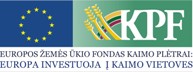 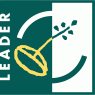 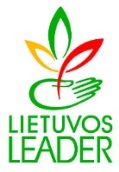 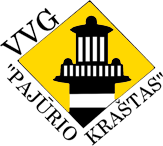 PRIEMONĖ „KAIMO ATNAUJINIMAS IR PLĖTRA“Visuomeninė organizacija Priekulės bendruomenė. Projektas Nr. LEADER-11-PAJŪRIS-01-005 „Priekulės bendruomenės namų pritaikymas socialinei bei kultūrinei veiklai“Paramos suma – 450 000,00 LtProjekto tikslas: kurti patrauklią gyvenamąją aplinką kaime, sudarant estetines, materialines ir buitines sąlygas vietos bendruomenės socialinei - kultūrinei veiklai vykdyti ir plėtojant jos kiekybinį bei kokybinį potencialą.Projekto uždaviniai:Suremontuoti bendruomenės pastatą; Suremontuotame pastate įkurti įvairių poreikių asmenims tinkamas patalpas;Organizuoti naujas laisvalaikio leidimo formas.Pasiekti rezultatai:suremontuotas pastatas;įrengta didžioji salė;įrengtas bendruomenės namų administracinis pastatas;4.   įrengta patalpa kulinariniam paveldui puoselėti.Suremontuoti bendruomenės namai ir sudarytos sąlygas įvairioms kultūrinėms ir socialinėms bendruomenės veikloms plėtoti, tenkinti kitus bendruomenės poreikius bei užtikrinti veiklų kokybę bei plėtrą. Projekto metu sukurta moderni aplinka, patalpos funkcionalios visus metus. Sutvarkius nuotekas, vandentiekį, sanitarinį mazgą, kitas patalpas, atsirado galimybė teikti kai kurias paslaugas miestelio gyventojams.  Suremontavus virtuvę būtų atsirado geresnės sąlygos kulinarinio paveldo puoselėjimui, renginių organizavimui. 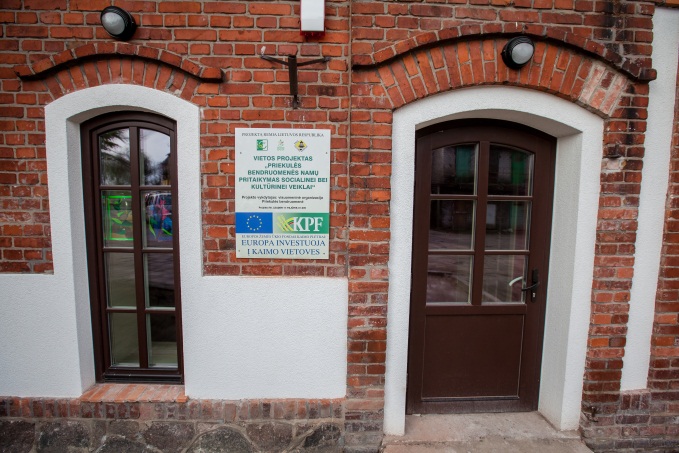 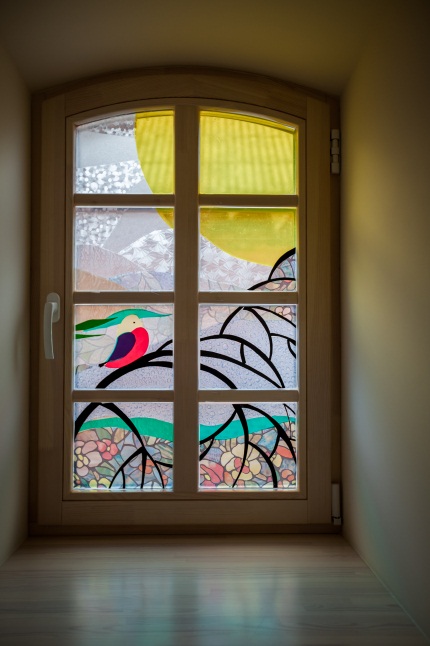 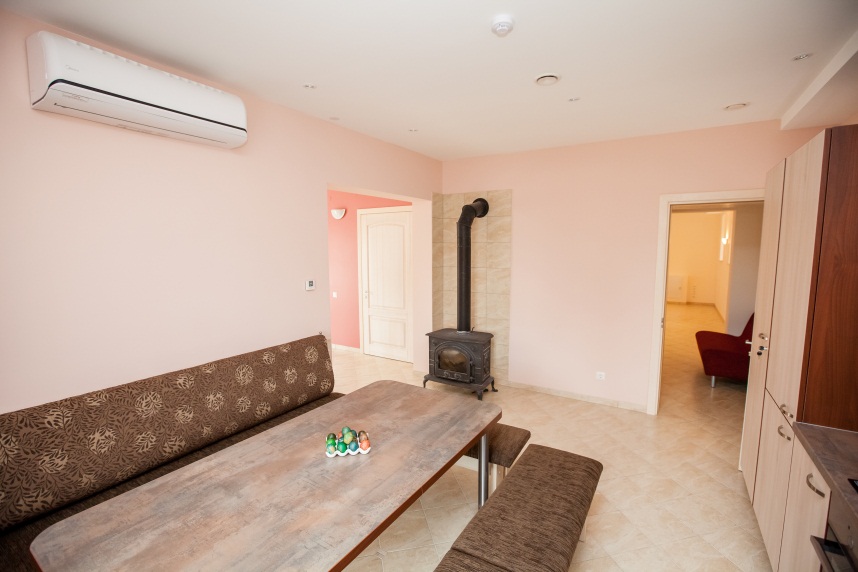 